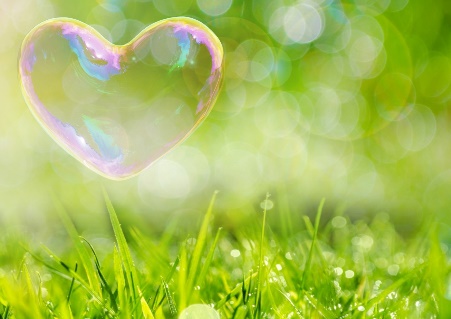 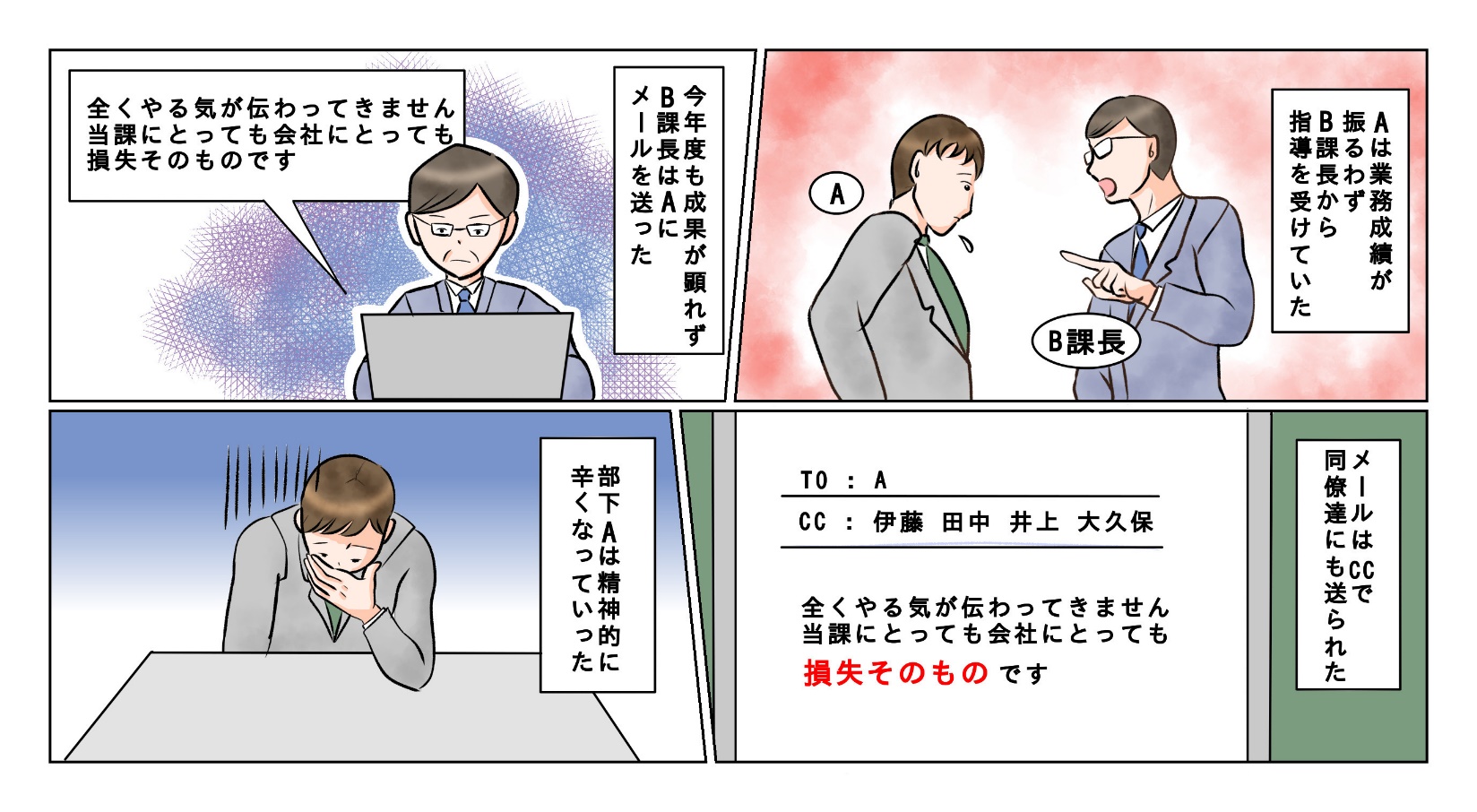 　裏面に答えがあります。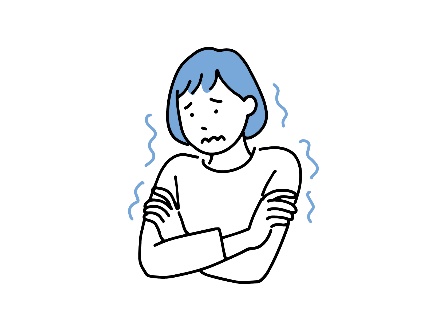 暑い日が続きますが、エアコンがかかった部屋で長時間過ごしたり、冷たい飲み物やアイスをついつい取りすぎてしまい、身体が冷えてしまったという経験はありません？　身体の冷えは自律神経を乱し、メンタル不調に繋がります。シャワーではなく入浴をする、温かいものを食べるなどして身体の中から温めることが大切です。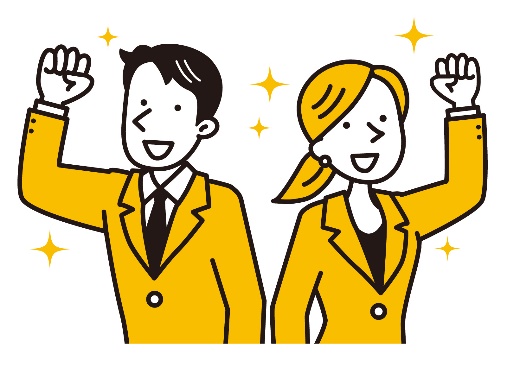 「レジリエンス」とは、逆境やトラブル、強いストレスに直面したとき、自主的に立ち直れる強くてしなやかな精神力のことを言います。ストレスに対して頑丈で強く、動じないという事ではなく、しなやかに回復するということです。ゴムボールを力いっぱい握ったとき一度つぶれても離すとまた元の形に戻るようなイメージです。レジリエンス力が高い人は下記のような特徴を持っています。適応力：ストレスに対して前向きにとらえ、乗り越える方法を多角的に考えることができる。感情のコントロール：自分の感情を理解し、コントロールできる。楽観性：苦しい状況でも、なんとかなる！と前向きに行動できる。人間関係：いざという時に頼れる家族や仲間がいる。最近ではビジネス、教育、地域コミュニティなど様々な場で注目をされていて、健康経営の観点から社内研修に取り入れる会社も増えてきています。そこで、これからこちらのコーナーでは、レジリエンスの概念や、レジリエンス力を高めていく方法などをご紹介していきます。